[Názov brožúry]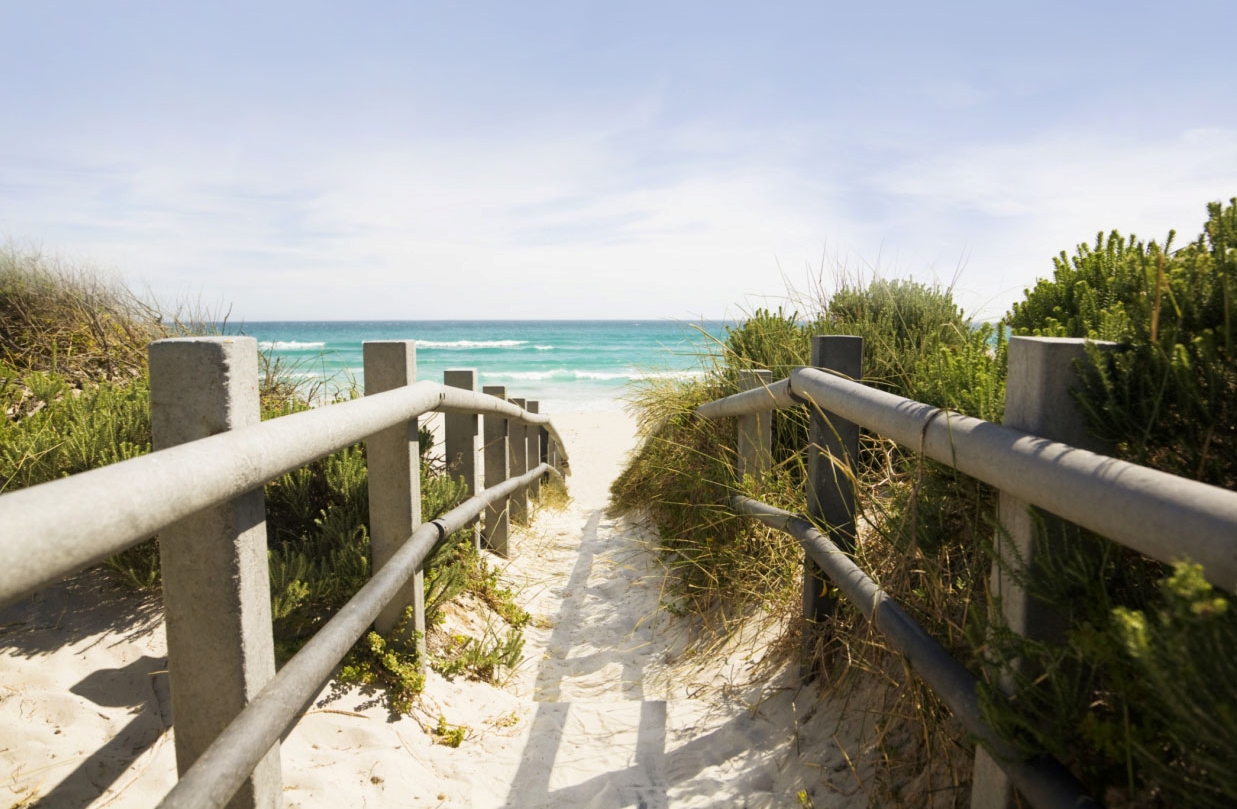 [Tu môžete propagovať skvelú ponuku!][Názov spoločnosti][Sem pridajte doplňujúci text alebo iný záverečný text]  |  [E-mail]  |  [Webová lokalita]  |  [Telefón][Prispôsobiť si túto brožúru je jednoduché. 
Ak chcete zástupný text nahradiť vlastným, jednoducho ho vyberte a začnite písať. Do výberu nezahrňte medzery nachádzajúce sa naľavo a napravo od znakov.][Cena]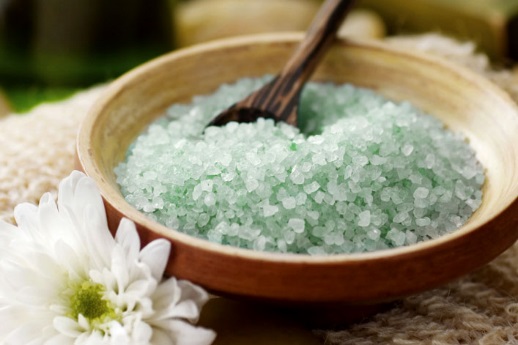 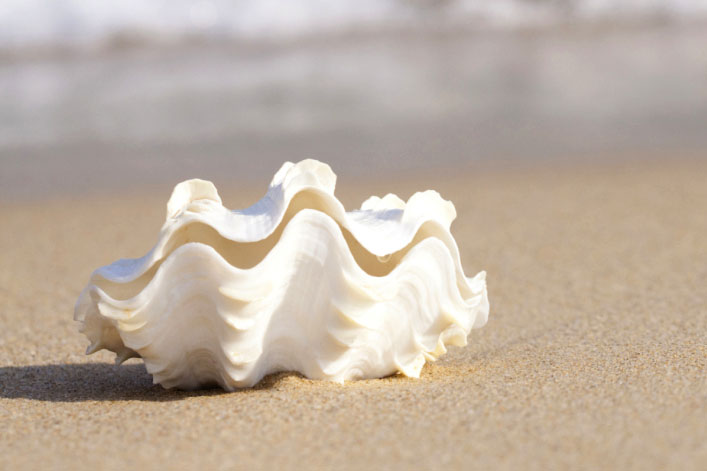 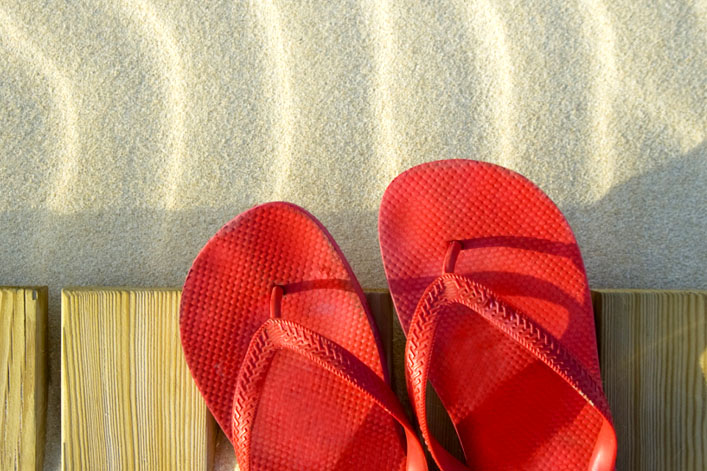 [Získajte obrázok][Ak chcete túto fotografiu nahradiť vlastnou, odstráňte ju a potom 
na karte Vložiť kliknite na položku Obrázok.][Dosiahnite fotografickú kvalitu][Ak chcete dosiahnuť čo najlepšie výsledky, použite v rozložení obrázky rovnakej veľkosti. Potom kliknite pravým tlačidlom myši na fotografiu a jednoducho ju zväčšite alebo zmenšite.][Ukážte svoj štýl][Vyberte fotografiu a potom 
na karte Nástroje obrázkov – Formát použite štýl obrázka alebo upravte fotografie na presnú veľkosť.]